Тема: Складання і розв’язування прикладів на додавання й віднімання за малюнками у межах 5..  Написання вивчених цифр.Мета: на основі малюнків і практичних дій закріпити  вміння учнів складати і розв’язувати приклади на додавання і віднімання за малюнками.Задачі:  Формування математичної компетентності:формувати уміння складати і читати приклади на додавання та віднімання, порівнювати числа;розвивати мислення, увагу, математичне мовлення, зоровий аналізатор, каліграфічні навички;виховувати почуття доброти, взаємодопомоги.Обладнання:  презентація до уроку, картки до гри «пазли», геометричний матеріал для роботи в групах, фішки для оцінювання роботиТип уроку: закріплення  вивченого	Зміст урокуІ. Організація класу Дзвоник всім нам дав наказ:До роботи швидше в клас!Біля парти станем чемно-Плине час хай недаремно.Будемо уважні і старанні всі.Сядемо рівненько на місця своїІІ. Повідомлення теми і мети урокуВи любите казки?А зараз послухайте уривок і скажіть з якої це казки.Я по засіку метений,Я із борошна спечений,Я від баби втік,Я від діда втік,Той від тебе втечу.Ось сьогодні ми здійснимо подорож до цієї казки, будемо допомагати Колобку і змінимо кінець казки на щасливий.Давайте пригадаємо, як виглядає головний герой. Пограємо в гру «Пазли» (робота в парах)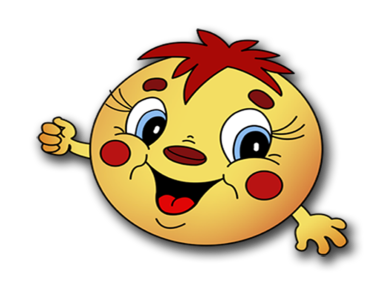 ІІІ. Повторення вивченого матеріалуСпекла баба увечері Колобок і поставила його на вікно, щоб прохолонув. На диво, Колобок вийшов незвичайний. Мало того, що непосидючий, а ще й допитливий. Лежить Колобок на вікні, дивиться на небо і зірки рахує. Допоможемо йому.Усний рахунокГра «ланцюжок»від 1 до 5, від 5 до 1, 2 до 4, 0 до 3.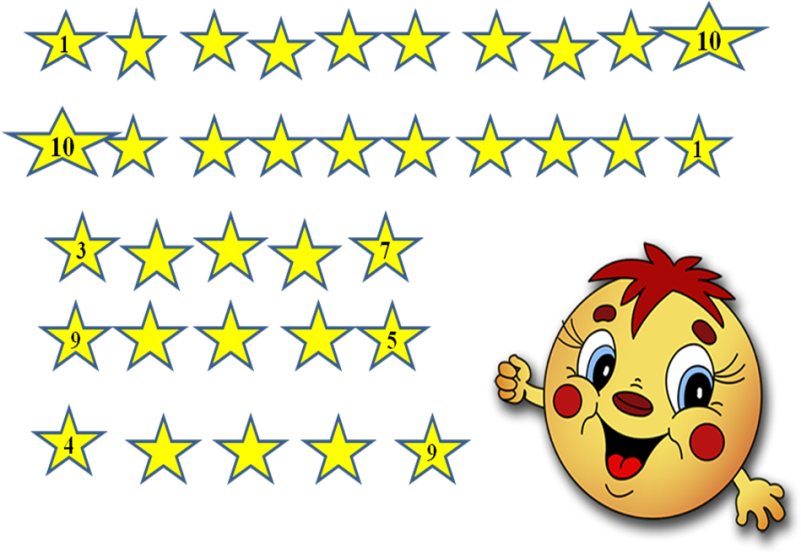 Гра «Сусіди» записати сусідів чисел 1, 3, 4Мріяв, мріяв Колобок і не помітив як настав ранок і сонечко засіяло на небі. Сонячні промінчики розбудили Колобка він стрибнув з вікна і помандрував у ліс. Дорогу ми не знаємо, але повинні скоріше знайти КолобкаГра «Віднови числовий ряд»( пальчикова гімнастика)Вправа  «Зайчик»Вихідне положення: вказівний і середній пальці витягнути вгору, мізинець і підмізинний — притиснути до долоні великим пальцем. Утримувати пальці в такому положенні слід 5-10 секунд.Вправу потрібно виконувати спочатку кожною рукою по черзі, а потім — двома руками одночасно, промовляючи такі рядки:У кущах зайчик зітхає,                                                                                                                                                           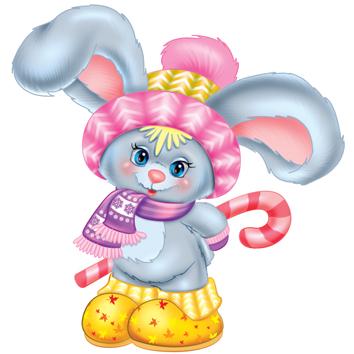 Все сидить і слуха.    В нього голосу немає,Зате довгі вуха.П’ять  братів, п’ять зайців,П’ять завзятих  молодців.Це не в лісі  сірі  зайці,А  умілі наші пальці.Каліграфічна хвилинкаА тепер записати цей числовий ряд.Гра «На галявині»Ось по цій числовий  доріжці ми вийшли на лісову галявину.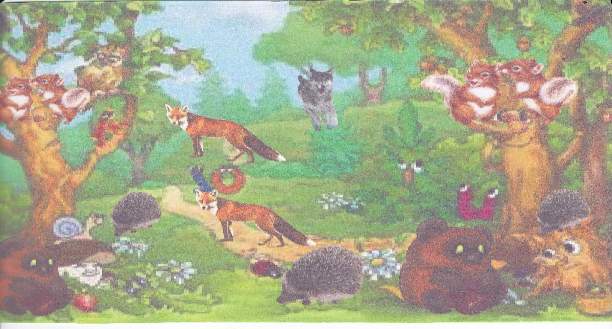 Давайте порахуємо тварин, а відповіді запишемо у зошит.Скільки білочок? (4)Скільки вовків? (1)Скільки їжачків? (3)Скільки ведмежаток? (2)Скільки лисичок? (2)Розв’язання прикладів А назустріч, хто ж це ще поспішає?Куций  хвіст і довгі ноги.Уночі і вдень – тривоги.Миру й спокою  не знаюІ, злякавшись, утікаю.Так, це зайчик – побігайчик.Він вже зустрівся з Колобком, але не покаже нам доріжку доти, поки ми не виконаємо його завдання. Треба допомогти зібрати моркву. А для цього розв’яжемо приклади.5 -          =  2                          4 +   =   5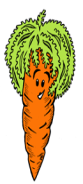 + 2 =  2                            - 3 =  1- Молодці! Виконали завдання зайчика.ІV. Вивчення нового матеріалуМандруємо далі. Кого ж тепер зустрінемо.Вовк до школи не ходив,Вовк уроки не учив,Не читав і не писавІ по нотах не співав.Тож нічого він не знав.А якщо він нічого не знає, то хоче подивитись, як вмієте робити це ви.Складання і розв’язування прикладів на додавання і віднімання за малюнками 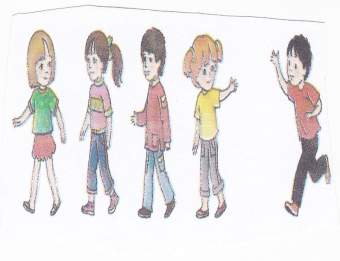 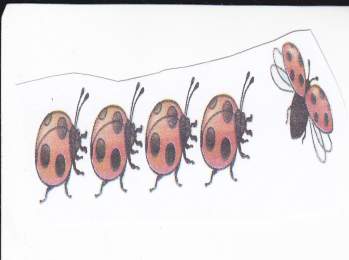 За 1-им малюнком скласти приклад на додавання, а за 2-им – на віднімання. (колективна робота, приклади записати на дошці та у  зошити)V. ФізкультхвилинкаРаз!Два! Час вставати: Будемо відпочивати.Три!Чотири! Присідаймо! Швидко втому проганяймоПять!Шість!Засміялись! Кілька раз понахилялисьЗайчик сонячний до нас Завітав у вільний часБудем бігати. Стрибати,щоб зайчину нам впійматиПрудко зайчик утікає і промінчиками граєСім!Вісім! Час настав Повернутись нам до справ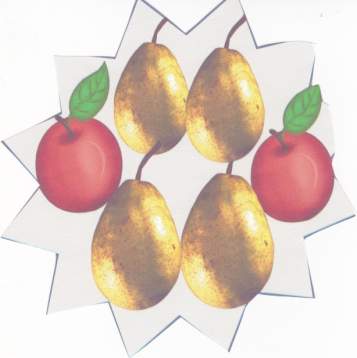 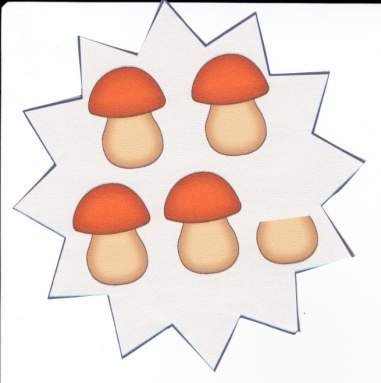 Подорожуємо далі. Хто ж зараз допоможе нам, вкаже. Де знайти Колобка?Взимку ляже спатиДядько волохатий,Лиш тоді устанеЯк весна настане. (ведмідь)А він нам покаже доріжку до Колобка тільки тоді, коли доведемо йому, що вміємо усно рахувати.Задачі – вірші На  траві  навколо  хатиМетушились  кошенята.Двоє  білих , наче сніг,Троє  чорних. Скільки всіх?                                         (2 + 3 = 5)Їжак по гриби пішов, Вісім рижиків знайшов.Шість  грибів поклав в корзину,Скільки залишилось на спині?                                          (8 – 6 = 2)Молодці  діти  поспішаємо  далі. Вже чується, наче пісенька Колобка. З ким йому залишилося зустрітися?У темнім лісі проживає,Довгий хвіст пухнастий має.Їй на місці не сидиться,Як зовуть її … ? (лисиця)Поки Колобок котиться по дорозі співаючи свою пісеньку, ми перші зустрінемося з Лисичкою і не дамо з’їсти Колобка.Лисичка пропонує виконати завданняЯ лисичка, я сестричка,Не сиджу без діла.Ось завдання на увагуВирішайте сміло.Робота з геометричним матеріалом (робота в групах) Складіть  та полічить, скільки різних фігур знадобилось Лисиці, щоб  зробити  таке порося.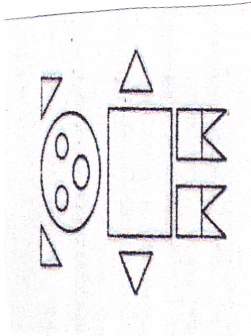 І ряд – трикутники (8)ІІ ряд – квадрати (3)ІІІ ряд – круги (4)Молодці, діти, допомогли залишитися цілим Колобку. Покотився він далі і опинився в 1 – А класі.VІ. Підсумок урокуМолодці, ви допомогли мені. Ви показали, що вмієте рахувати, складати, читати і розв’язувати приклади, порівнювати, писати каліграфічно цифри, а головне дружити,         допомагати іншим. Як ви це робили на уроці?Рефлексія1∙∙45∙∙